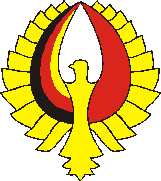          Генеральному  Директору Общественного Фонда «Немецкий Фонд гуманитарной помощи»                                                                                                                                      В.И. ДилюЗаявление на участие в социальных проектах 1.Фамилия, имя, отчество_____________________________________________________________________________2.Немецкая фамилия (фамилия семьи), если отличается от фамилии в паспорте_____________________________________________________________________________3.Дата рождения_____________________________________________________________________________4.Адрес проживания_____________________________________________________________________________(область, район, город/село, улица, дом, квартира)5.Контактные данные Ваши/ Вашего представителяНомер стационарного телефона (домашнего):______________________________________Номер сотового телефона:_______________________________________________________ФИО представителя:____________________________________________________________Номер стационарного телефона (домашнего):______________________________________Номер сотового телефона:_______________________________________________________6.Принадлежите ли Вы к поколению, пережившему репрессии и гонения по национальному признаку (дата рождения до 01.04.1956)Да Нет  В случае – нет, необходимо указать, каким образом последствия репрессий, гонений по национальному признаку Ваших родных (родителей, дедушки или бабушки) оказали влияние на Вашу текущую ситуацию (состояние здоровья, социальное положение и другое). Необходимо приложить документы подтверждающие факт репрессий родных (например: справка о нахождении на учете спецпоселения, справка о реабилитации или справка о нахождении в  трудармии)______________________________________________________________________________________________________________________________________________________________________________________________________________________________________________________________________________________________________________________________________________________________________________________________________________________________________________________________________________________________________________________________________________________________________________________________________________________________________________________________________________________________________________________________________________________________________________________________________________________________________________________________________________________________________________________________________________________________________________________________________________________________________________________________________________________________________________________7.Укажите Ваш социальный статусТрудармеецСпецпоселенецМалоимущийИнвалид I группыИнвалид II группыИнвалид III группы8.Величина месячного дохода _____________________________________________________________________________9.Являетесь ли Вы членом Общественного Объединения «Народный Совет немцев Кыргызской Республики» (с какого времени?)__________________________________________________________________________________________________________________________________________________________10.Принимаете ли Вы участие в культурной  жизни немецкого ОО «Народный Совет немцев Кыргызской Республики»?ДаНет (причина)_______________________________________________________________________________________________________________________________________________________________________________________________________________________________________Подтверждаю достоверность изложенной в Заявлении информации.Предоставляю согласие на обработку моих персональных данных ОФ «Немецкий фонд гуманитарной помощи» в целях осуществления задачи, непосредственно указанной в заявлении, при условии, что их обработка будет осуществляться лицом, обязанным сохранять конфиденциальную информацию.Подпись заявителя:_____________________________________________/_______________/                                                                     ФИО                                                                     подписьДата заполнения Заявления _____________________________________________________Перечень документовК заявлению на участие в социальных проектах, необходимо приложить следующие документы:1.Удостоверение личности, т.е. копия внутреннего паспорта (ID Card)2.Копия документа, подтверждающего принадлежность к немецкому этносу, если национальность не указана в паспорте (например, свидетельство о рождении)3.Справка о доходах, т.е. копия пенсионного удостоверения с указанием размера пособия на конец 2019 года или 2020 год4.Справка с места жительства5.Копия внутреннего паспорта доверенного лица (если в нем есть необходимость)Нотариально заверенная доверенность на право получать гуманитарную помощь от ОФ «Немецкий фонд гуманитарной помощи» 